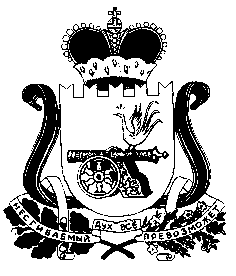 АДМИНИСТРАЦИЯ СНЕГИРЕВСКОГО СЕЛЬСКОГО ПОСЕЛЕНИЯ ШУМЯЧСКОГО РАЙОНА СМОЛЕНСКОЙ ОБЛАСТИ	                  	    ПОСТАНОВЛЕНИЕот «17» октября 2022 г.                                                                                               №39«Об           исполнении              бюджетаСнегиревского   сельского     поселенияШумячского       района      Смоленскойобласти за 9 месяцев  2022 года»          Руководствуясь Бюджетным кодексом Российской Федерации, ст. 154,  264,       Уставом  Снегиревского  сельского  поселения  Шумячского  района  Смоленской области                    Администрация Снегиревского сельского поселения Шумячского района Смоленской области                 ПОСТАНОВЛЯЕТ:Утвердить отчет об исполнении бюджета Снегиревского сельского поселения Шумячского района Смоленской области за 9 месяцев 2022 года по доходам в сумме  2 601 580,72  рублей, в том числе по безвозмездным поступлениям в сумме 1 824 885,72  рублей, по расходам  в сумме 2 502 712,12  рублей, профицит бюджета в сумме 98 868,60 рублей;Утвердить источники финансирования дефицита бюджета Снегиревского сельского поселения Шумячского района Смоленской области за 9 месяцев 2022 года согласно приложению №1;Утвердить доходы бюджета Снегиревского сельского поселения Шумячского района Смоленской области, за исключением безвозмездных поступлений, за        9 месяцев 2022 года согласно приложению №2;Утвердить безвозмездные поступления в бюджет Снегиревского сельского поселения Шумячского района Смоленской области за 9 месяцев 2022 года согласно приложению №3;Утвердить объем доходов бюджета Снегиревского сельского поселения Шумячского района Смоленской области в части доходов, установленных решением от 03.12.2015 года №25 Совета депутатов Снегиревского сельского поселения Шумячского района «О муниципальном дорожном фонде Снегиревского сельского поселения Шумячского района Смоленской области»  за 9 месяцев 2022 года согласно приложению №4;Утвердить распределение бюджетных ассигнований по разделам, подразделам, целевым статьям (муниципальным программам и не программным направлениям деятельности), группам и подгруппам видов расходов функциональной классификации расходов бюджетов из бюджета Снегиревского сельского поселения Шумячского района Смоленской области за 9 месяцев 2022 года согласно приложению №5;Утвердить распределение бюджетных ассигнований по целевым статьям (муниципальным программам и не программным направлениям деятельности), группам (группам и подгруппам) видов расходов классификации расходов бюджетов за 9 месяцев 2022 года согласно приложению №6;Утвердить ведомственную  структуру расходов бюджета Снегиревского сельского поселения Шумячского района Смоленской области (распределение бюджетных ассигнований по главным распорядителям бюджетных средств, разделам, подразделам, целевым статьям (муниципальным программам и непрограммным направлениям деятельности), группам (группам и подгруппам) видов расходов классификации расходов бюджетов) за 9 месяцев 2022 года согласно приложению №7;Утвердить распределение бюджетных ассигнований по муниципальным программам и не программным направлениям деятельности 9 месяцев 2022 года согласно приложению №8;Утвердить отчет об использовании бюджетных ассигнований резервного фонда Администрации Снегиревского сельского поселения Шумячского района Смоленской области за 9 месяцев 2022 года согласно приложению №9; Утвердить отчет об использовании бюджетных ассигнований муниципального дорожного фонда Снегиревского сельского поселения Шумячского района Смоленской области за 9 месяцев 2022 года согласно приложению №10; Утвердить сведения о численности муниципальных служащих органов местного самоуправления, работников муниципальных учреждений с указанием фактических затрат на их денежное содержание за 9 месяцев 2022 года согласно приложению №11; Направить отчет об исполнении бюджета Снегиревского сельского поселения Шумячского района Смоленской области за 9 месяцев 2022 года в Совет депутатов Снегиревского сельского поселения Шумячского района Смоленской области для ознакомления.Настоящее постановление опубликовать в печатном средстве массовой информации органов местного самоуправления Снегиревского сельского поселения Шумячского района Смоленской области «Информационный вестник Снегиревского сельского поселения».      Постановление вступает в силу со дня его принятия.      Глава муниципального образованияСнегиревского сельского поселенияШумячского района Смоленской области                                     В.А. Тимофеев                                                                                          Приложение №1                                                                                          к постановлению Администрации                                                                                          Снегиревского сельского поселения                                                                                           Шумячского района Смоленской                                                                                           области от 17.10.2022 года №39                                                                                          «Об исполнении  бюджета                                                                                          Снегиревского сельского поселения                                                                                           Шумячского района Смоленской                                                                                            области за 9 месяцев 2022 года»Источники финансирования дефицита бюджета Снегиревского сельского поселения Шумячского района Смоленской области за 9 месяцев 2022 года (рублей)                       Приложение № 3                                                                        к постановлению Администрации                                                                        Снегиревского сельского поселения                                                                          Шумячского района Смоленской                                                                          области от 17.10.2022 года №39                                                                         «Об исполнении  бюджета                                                                         Снегиревского сельского поселения                                                                         Шумячского района Смоленской                                                                          области за 9 месяцев 2022 года»Безвозмездные поступления в бюджет Снегиревского сельского поселения Шумячского района Смоленской области  за 9 месяцев 2022 года(рублей)                                                                                              Приложение №4                                                                                              к постановлению Администрации                                                                                              Снегиревского сельского поселения                                                                                               Шумячского района Смоленской                                                                                               области от 17.10.2022 года №39                                                                                              «Об исполнении  бюджета                                                                                              Снегиревского сельского поселения                                                                                              Шумячского района Смоленской                                                                                               области за 9 месяцев 2022 года»Объем доходов бюджета Снегиревского сельского поселения Шумячского района Смоленской области в части доходов, установленных решением от 03.12.2015 года №25  Совета депутатов Снегиревского сельского поселения Шумячского района                              «О  муниципальном дорожном фонде  Снегиревского сельского поселения Шумячского района Смоленской области»за 9 месяцев 2022 года                                                                                                                                        (рублей)                                                                         Приложение №9                                                                                               к постановлению Администрации                                                                                               Снегиревского сельского поселения                                                                                                Шумячского района Смоленской                                                                                                области от 17.10.2022 года №39                                                                                              «Об исполнении  бюджета                                                                                              Снегиревского сельского поселения                                                                                              Шумячского района Смоленской                                                                                               области за 9 месяцев 2022 года»О Т Ч Е Тоб использовании бюджетных ассигнований резервного фонда Администрации Снегиревского сельского поселения Шумячского района Смоленской области за 9 месяцев 2022 года				 (рублей)Приложение №10                                                                                               к постановлению Администрации                                                                                               Снегиревского сельского поселения                                                                                                Шумячского района Смоленской                                                                                                области от 17.10.2022 года №39                                                                                              «Об исполнении бюджета                                                                                              Снегиревского сельского поселения                                                                                              Шумячского района Смоленской                                                                                               области за 9 месяцев 2022 года»   ОТЧЕТОб использовании бюджетных ассигнований муниципального дорожного фондаСнегиревского сельского поселения Шумячского района Смоленской областиза 9 месяцев 2022 года                                                                           Приложение № 11                                                     к постановлению Администрации                                                       Снегиревского сельского поселения                                                     Шумячского района Смоленской                                                 области от 17.10.2022 года №39                                        «Об исполнении бюджета                                                           Снегиревского сельского поселения                                                      Шумячского района Смоленской                                                    области за 9 месяцев 2022 годаСведения о численности муниципальных служащих органов местного самоуправления с указанием фактических затрат на их денежное содержаниеза 9 месяцев 2022 годаКодНаименование кода группы, подгруппы, статьи, вида источника финансирования дефицитов бюджетов, кода классификации операций сектора государственного управления, относящихся к источникам финансирования дефицитов бюджетовСумма12301 00 00 00 00 0000 000ИСТОЧНИКИ ВНУТРЕННЕГО ФИНАНСИРОВАНИЯ ДЕФИЦИТОВ БЮДЖЕТОВ98 868,6001 05 00 00 00 0000 000Изменение остатков средств на счетах по учету средств бюджета98 868,6001 05 00 00 00 0000 500Увеличение остатков средств бюджетов- 2 601 580,7201 05 02 00 00 0000 500Увеличение прочих остатков средств бюджетов- 2 601 580,7201 05 02 01 00 0000 510Увеличение прочих остатков денежных средств бюджетов- 2 601 580,7201 05 02 01 10 0000 510Увеличение прочих остатков денежных средств  бюджета сельских поселений- 2 601 580,7201 05 00 00 00 0000 600Уменьшение остатков средств бюджетов2 502 712,1201 05 02 00 00 0000 600Уменьшение прочих остатков средств бюджетов2 502 712,1201 05 02 01 00 0000 610Уменьшение прочих остатков денежных средств бюджетов2 502 712,1201 05 02 01 10 0000 610Уменьшение прочих остатков денежных средств бюджета сельских поселений2 502 712,12Приложение № 2
к постановлению Администрации  Снегиревского сельского поселения Шумячского района Смоленской  области от 17.10.2022 года №39
«Об исполнении  бюджета Снегиревского сельского поселения Шумячского района Смоленской области за 9 месяцев 2022 года»Приложение № 2
к постановлению Администрации  Снегиревского сельского поселения Шумячского района Смоленской  области от 17.10.2022 года №39
«Об исполнении  бюджета Снегиревского сельского поселения Шумячского района Смоленской области за 9 месяцев 2022 года» Доходы бюджета 
Снегиревского сельского поселения Шумячского района Смоленской области, за исключением безвозмездных поступлений, за 9 месяцев 2022 года Доходы бюджета 
Снегиревского сельского поселения Шумячского района Смоленской области, за исключением безвозмездных поступлений, за 9 месяцев 2022 года Доходы бюджета 
Снегиревского сельского поселения Шумячского района Смоленской области, за исключением безвозмездных поступлений, за 9 месяцев 2022 годаКодНаименование кода доходов бюджетаСумма (руб.)1000000000 0000 000Налоговые и неналоговые доходы776695,001010000000 0000 000Налоги на прибыль, доходы166286,4110102000010000110Налог на доходы физических лиц166286,41101 02010 01 0000 110Налог на доходы физических лиц с доходов,источником которых является налоговый агент, за исключением доходов, в отношении которых исчисление и уплата налога осуществляется в соответствии 227,227.1 и 228 Налогового кодекса   Российской Федерации  166285,97101 02030 01 0000 110Налог на доходы физических лиц с доходов, полученных физическими лицами в соответствии со статьей 228 Налогового кодекса Российской Федерации (сумма платежа (перерасчеты, недоимка и задолженность по соответствующему платежу, в том числе по отмененному) 0,44103 00000 00 0000 000Налоги на товары (работы,услуги), реализуемые на территории Российской Федерации451394,93103 02000 01 0000 110Акцизы по подакцизным товарам (продукции),производимым на территории Российской Федерации451394,93103 02230 01 0000 110Доходы от уплаты акцизов на дизельное топливо, подлежащие распределению между бюджетами субъектов Российской Федерации и местными бюджетами с учетом установленных дифференцированных нормативов отчислений в местные бюджеты220709,97103 02231 01 0000 110Доходы от уплаты акцизов на дизельное топливо, подлежащие распределению между бюджетами субъектов Российской Федерации и местными бюджетами с учетом установленных дифференцированных нормативов отчислений в местные бюджеты (по нормативам, установленным Федеральным законом о федеральном бюджете в целях формирования дорожных фондов субъектов Российской Федерации)220709,97103 02240 01 0000 110Доходы от уплаты акцизов на моторные масла для дизельных и (или) карбюраторных (инжекторных) двигателей, подлежащие распределению между бюджетами субъектов Российской федерации и местными бюджетами с учетом установленных дифференцированных нормативов отчислений в местные бюджеты1248,58103 02241 01 0000 110Доходы от уплаты акцизов на моторные масла для дизельных и (или) карбюраторных (инжекторных) двигателей, подлежащие распределению между бюджетами субъектов Российской Федерации и местными бюджетами с учетом установленных дифференцированных нормативов отчислений в местные бюджеты (по нормативам, установленным Федеральным законом о федеральном бюджете в целях формирования дорожных фондов субъектов Российской Федерации)1248,58103 02250 01 0000 110Доходы от уплаты акцизов на автомобильный бензин, подлежащие распределению между бюджетами субъектов Российской Федерации и местными бюджетами с учетом установленных дифференцированных нормативов отчислений в местные бюджеты254074,35103 02251 01 0000 110Доходы от уплаты акцизов на автомобильный бензин, подлежащие распределению между бюджетами субъектов Российской Федерации и местными бюджетами с учетом установленных дифференцированных нормативов отчислений в местные бюджеты (по нормативам, установленным Федеральным законом о федеральном бюджете в целях формирования  дорожных фондов субъектов Российской Федерации)254074,35103 02260 01 0000 110Доходы от уплаты акцизов на прямогонный бензин, подлежащие распределению между бюджетами субъектов Российской Федерации и местными бюджетами с учетом установленных дифференцированных нормативов отчислений в местные бюджеты-24637,97103 02261 01 0000 110Доходы от уплаты акцизов на прямогонный бензин, подлежащие распределению между бюджетами субъектов Российской Федерации и местными бюджетами с учетом установленных дифференцированных нормативов отчислений в местные бюджеты (по нормативам, установленным Федеральным законом о федеральном бюджете в целях формирования дорожных фондов субъектов Российской Федерации)-24637,97106 00000 00 0000 000Налоги на имущество98503,71106 01000 00 0000 110Налог на имущество физических лиц-997,46106 01030 10 0000 110Налог на имущество физических лиц, взимаемый по ставкам, применяемым к объектам налогообложения, расположенным в границах сельских поселений-997,46106 06000 00 0000 110Земельный налог99501,17106 06030 00 0000 110Земельный налог с организаций70830,69106 06033 10 0000 110Земельный налог с организаций,  обладающих земельным участком, расположенным в границах сельских поселений70830,69106 06040 00 0000 110Земельный налог с физических лиц28670,48106 06043 10 0000 110Земельный налог с физических лиц , обладающих земельным участком, расположенным в границах сельских поселений28670,48111 00000 00 0000 000Доходы от использования имущества, находящегося в государственной и муниципальной собственности60509,95111 05000 00 0000 120Доходы, получаемые в виде арендной либо иной платы, за передачу в возмездное пользование государственного и муниципального имущества (за исключением имущества  бюджетных и автономных учреждений, а также имущества государственных и муниципальных унитарных предприятий, в том числе казеных)60509,95111 05020 00 0000 120Доходы, получаемые в виде арендной платыза земли после разграничения государственной собственности на землю, а также средства от продажи права на заключение договоров аренды указанных земельных участков (за исключением земельных участков бюджетных и автономных учреждений)60509,95111 05025 10 0000 120Доходы, получаемые в виде арендной платы, а также средства от продажи права на заключение договоров аренды за земли, находящиеся в собственности сельских поселений (за исключением земельных участков муниципальных бюджетных и автономных учреждений)60509,95117 00000 00 0000 000Прочие неналоговые доходы0,00117 01000 00 0000 000Невыясненные поступления0,00117 01050 10 0000 180Невыясненные поступления, зачисляемые в бюджеты сельских поселений0,00КодНаименование кода доходабюджетаСумма1232 00 00000 00 0000 000БЕЗВОЗМЕЗДНЫЕ ПОСТУПЛЕНИЯ1 824 885,722 02 00000 00 0000 000БЕЗВОЗМЕЗДНЫЕ ПОСТУПЛЕНИЯ ОТ ДРУГИХ БЮДЖЕТОВ БЮДЖЕТНОЙ СИСТЕМЫ РОССИЙСКОЙ ФЕДЕРАЦИИ1 824 885,722 02 10000 00 0000 150Дотации бюджетам бюджетной системы Российской Федерации1 714 200,002 02 16001 00 0000 150Дотации на выравнивание бюджетной обеспеченности из бюджетов муниципальных районов, городских округов с внутригородским делением1 714 200,002 02 16001 10 0000 150Дотации бюджетам сельских поселений на выравнивание бюджетной обеспеченности из бюджетов муниципальных районов1 714 200,002 02 20000 00 0000 150Субсидии бюджетам бюджетной системы Российской Федерации (межбюджетные субсидии)85 000,00 2 02 29999 00 0000 150Прочие субсидии85 000,002 02 29999 10 0000 150Прочие субсидии бюджетам сельских поселений85 000,002 02 30000 00 0000 150Субвенции бюджетам бюджетной системы Российской Федерации25 685,722 02 35118 00 0000 150Субвенции бюджетам на осуществление первичного воинского учета органами местного самоуправления поселений, муниципальных и городских округов25 685,722 02 35118 10 0000 150Субвенции бюджетам сельских поселений на осуществление первичного воинского учета органами местного самоуправления поселений, муниципальных и городских округов25 685,722 02 40000 00 0000 150Иные межбюджетные трансферты0,002 02 49999 00 0000 150Прочие межбюджетные трансферты, передаваемые бюджетам 0,002 02 49999 10 0000 150Прочие межбюджетные трансферты, передаваемые бюджетам сельских поселений0,00КодНаименование кода дохода бюджетаСумма1231 00 00000 00 0000 000НАЛОГОВЫЕ И НЕНАЛОГОВЫЕ ДОХОДЫ451 394,931 03 00000 00 0000 000НАЛОГИ НА ТОВАРЫ (РАБОТЫ, УСЛУГИ), РЕАЛИЗУЕМЫЕ НА ТЕРРИТОРИИ РОССИЙСКОЙ ФЕДЕРАЦИИ451 394,931 03 02000 01 0000 110Акцизы по подакцизным товарам (продукции), производимым на территории Российской Федерации451 394,93103 02230 01 0000 110 Доходы от уплаты акцизов на дизельное топливо, подлежащие распределению между бюджетами субъектов Российской Федерации и местными бюджетами с учетом установленных дифференцированных нормативов отчислений в местные бюджеты220 709,97103 02231 01 0000 110Доходы от уплаты акцизов на дизельное топливо, подлежащие распределению между бюджетами субъектов Российской Федерации и местными бюджетами с учетом установленных дифференцированных нормативов отчислений в местные бюджеты (по нормативам, установленным Федеральным законом о федеральном бюджете в целях формирования дорожных фондов субъектов Российской Федерации)220 709,97103 02240 01 0000 110Доходы от уплаты акцизов на моторные масла для дизельных и (или) карбюраторных (инжекторных) двигателей, подлежащие распределению между бюджетами субъектов Российской Федерации и местными бюджетами с учетом установленных дифференцированных нормативов отчислений в местные бюджеты1 248,58103 02241 01 0000 110Доходы от уплаты акцизов на моторные масла для дизельных и (или) карбюраторных (инжекторных) двигателей, подлежащие распределению между бюджетами субъектов Российской Федерации и местными бюджетами с учетом установленных дифференцированных нормативов отчислений в местные бюджеты (по нормативам, установленным Федеральным законом о федеральном бюджете в целях формирования дорожных фондов субъектов Российской Федерации)1 248,58103 02250 01 0000 110 Доходы от уплаты акцизов на автомобильный бензин, подлежащие распределению между бюджетами субъектов Российской Федерации и местными бюджетами с учетом установленных дифференцированных нормативов отчислений в местные бюджеты254 074,35103 02251 01 0000 110Доходы от уплаты акцизов на автомобильный бензин, подлежащие распределению между бюджетами субъектов Российской Федерации и местными бюджетами с учетом установленных дифференцированных нормативов отчислений в местные бюджеты (по нормативам, установленным Федеральным законом о федеральном бюджете в целях формирования  дорожных фондов субъектов Российской Федерации)254 074,35103 02260 01 0000 110Доходы от уплаты акцизов на прямогонный бензин, подлежащие распределению между бюджетами субъектов Российской Федерации и местными бюджетами с учетом установленных дифференцированных нормативов отчислений в местные бюджеты- 24 637,97103 02261 01 0000 110Доходы от уплаты акцизов на прямогонный бензин, подлежащие распределению между бюджетами субъектов Российской Федерации и местными бюджетами с учетом установленных дифференцированных нормативов отчислений в местные бюджеты (по нормативам, установленным Федеральным законом о федеральном бюджете в целях формирования дорожных фондов субъектов Российской Федерации)- 24 637,97Приложение №5
к постановлению Администрации  Снегиревского сельского поселения Шумячского района Смоленской  области от 17.10.2022 года №39
«Об исполнении  бюджета Снегиревского сельского поселения Шумячского района Смоленской области за 9 месяцев 2022 года»Приложение №5
к постановлению Администрации  Снегиревского сельского поселения Шумячского района Смоленской  области от 17.10.2022 года №39
«Об исполнении  бюджета Снегиревского сельского поселения Шумячского района Смоленской области за 9 месяцев 2022 года»Распределение бюджетных ассигнований по разделам, подразделам, целевым статьям           (муниципальным программам и не программным направлениям деятельности), группам (группам и подгруппам) видов расходов  функциональной классификации расходов бюджетов из бюджета Снегиревского сельского поселения Шумячского района Смоленской области за 9 месяцев 2022 годаРаспределение бюджетных ассигнований по разделам, подразделам, целевым статьям           (муниципальным программам и не программным направлениям деятельности), группам (группам и подгруппам) видов расходов  функциональной классификации расходов бюджетов из бюджета Снегиревского сельского поселения Шумячского района Смоленской области за 9 месяцев 2022 годаРаспределение бюджетных ассигнований по разделам, подразделам, целевым статьям           (муниципальным программам и не программным направлениям деятельности), группам (группам и подгруппам) видов расходов  функциональной классификации расходов бюджетов из бюджета Снегиревского сельского поселения Шумячского района Смоленской области за 9 месяцев 2022 годаРаспределение бюджетных ассигнований по разделам, подразделам, целевым статьям           (муниципальным программам и не программным направлениям деятельности), группам (группам и подгруппам) видов расходов  функциональной классификации расходов бюджетов из бюджета Снегиревского сельского поселения Шумячского района Смоленской области за 9 месяцев 2022 годаРаспределение бюджетных ассигнований по разделам, подразделам, целевым статьям           (муниципальным программам и не программным направлениям деятельности), группам (группам и подгруппам) видов расходов  функциональной классификации расходов бюджетов из бюджета Снегиревского сельского поселения Шумячского района Смоленской области за 9 месяцев 2022 годаРаспределение бюджетных ассигнований по разделам, подразделам, целевым статьям           (муниципальным программам и не программным направлениям деятельности), группам (группам и подгруппам) видов расходов  функциональной классификации расходов бюджетов из бюджета Снегиревского сельского поселения Шумячского района Смоленской области за 9 месяцев 2022 годаРаспределение бюджетных ассигнований по разделам, подразделам, целевым статьям           (муниципальным программам и не программным направлениям деятельности), группам (группам и подгруппам) видов расходов  функциональной классификации расходов бюджетов из бюджета Снегиревского сельского поселения Шумячского района Смоленской области за 9 месяцев 2022 годаРаспределение бюджетных ассигнований по разделам, подразделам, целевым статьям           (муниципальным программам и не программным направлениям деятельности), группам (группам и подгруппам) видов расходов  функциональной классификации расходов бюджетов из бюджета Снегиревского сельского поселения Шумячского района Смоленской области за 9 месяцев 2022 годаРаспределение бюджетных ассигнований по разделам, подразделам, целевым статьям           (муниципальным программам и не программным направлениям деятельности), группам (группам и подгруппам) видов расходов  функциональной классификации расходов бюджетов из бюджета Снегиревского сельского поселения Шумячского района Смоленской области за 9 месяцев 2022 годаНаименованиеРазделПодразделПодразделЦелевая статьяЦелевая статьяВид расходовВид расходовСумма (руб.)Сумма (руб.)Общегосударственные вопросы011856033,871856033,87Функционирование высшего должностного лица субъекта Российской Федерации и муниципального образования010202369299,06369299,06Обеспечение деятельности законодательного и исполнительного органов власти01020275 0 00 0000075 0 00 00000369299,06369299,06Глава муниципального образования01020275 0 01 0000075 0 01 00000369299,06369299,06Расходы на обеспечение функций органов местного самоуправления01020275 0 01 0014075 0 01 00140369299,06369299,06Расходы на выплаты персоналу в целях обеспечения выполнения функций государственными (муниципальными) органами, казёнными учреждениями, органами управления государственными внебюджетными фондами01020275 0 01 0014075 0 01 00140100100369299,06369299,06Расходы на выплаты персоналу государственных (муниципальных) органов01020275 0 01 0014075 0 01 00140120120369299,06369299,06Функционирование Правительства Российской Федерации, высших исполнительных органов государственной власти субъектов Российской Федерации, местных администраций0104041448060,811448060,81Муниципальная программа «Социально-экономическое развитие Снегиревского сельского поселения Шумячского района Смоленской области»01040401 0 00 0000001 0 00 000001448060,811448060,81Комплексы процессных мероприятий01040401 4 00 0000001 4 00 000001448060,811448060,81Комплекс процессных мероприятий «Обеспечение организационных условий для реализации муниципальной программы»01040401 4 08 0000001 4 08 000001448060,811448060,81Расходы на обеспечение функций органов местного самоуправления01040401 4 08 0014001 4 08 001401448060,811448060,81Расходы на выплаты персоналу в целях обеспечения выполнения функций государственными (муниципальными) органами, казёнными учреждениями, органами управления государственными внебюджетными фондами01040401 4 08 0014001 4 08 001401001001185515,961185515,96Расходы на выплаты персоналу государственных (муниципальных) органов01040401 4 08 0014001 4 08 001401201201185515,961185515,96Закупка товаров, работ и услуг для государственных (муниципальных) нужд01040401 4 08 0014001 4 08 00140200200262138,85262138,85Иные закупки товаров, работ и услуг для обеспечения государственных (муниципальных) нужд01040401 4 08 0014001 4 08 00140240240262138,85262138,85Иные бюджетные ассигнования01040401 4 08 0014001 4 08 00140800800406,00406,00Уплата налогов, сборов и иных платежей01040401 4 08 0014001 4 08 00140850850406,00406,00Обеспечение деятельности финансовых, налоговых и таможенных органов и органов финансового (финансово-бюджетного) надзора01060618946,0018946,00Расходы бюджета поселения по передаче части полномочий в соответствии с заключенными соглашениями01060676 0 00 0000076 0 00 0000018946,0018946,00Расходы Снегиревского сельского поселения по передаче части полномочий в соответствии с заключенными соглашениями01060676 0 00 П611076 0 00 П611018946,0018946,00Межбюджетные трансферты01060676 0 00 П611076 0 00 П611050050018946,0018946,00Иные межбюджетные трансферты01060676 0 00 П611076 0 00 П611054054018946,0018946,00Резервные фонды0111110,000,00Резервный фонд01111189 0 00 0000089 0 00 000000,000,00Расходы за счет средств резервного фонда администрации поселения01111189 0 00 2888089 0 00 288800,000,00Иные бюджетные ассигнования01111189 0 00 2888089 0 00 288808008000,000,00Резервные средства01111189 0 00 2888089 0 00 288808708700,000,00Другие общегосударственные вопросы01131319728,0019728,00Прочие общегосударственные расходы01131377 0 00 0000077 0 00 0000019728,0019728,00Расходы бюджета, связанные с решением других общегосударственных вопросов01131377 0 00 2017077 0 00 2017019728,0019728,00Иные бюджетные ассигнования01131377 0 00 2017077 0 00 2017080080019728,0019728,00Уплата налогов, сборов и иных платежей01131377 0 00 2017077 0 00 2017085085019728,0019728,00Национальная оборона 0225685,7225685,72Мобилизационная и вневойсковая подготовка02030325685,7225685,72Непрограммные расходы органов исполнительной власти02030399 0 00 0000099 0 00 0000025685,7225685,72Расходы на осуществление первичного воинского учета органими местного самоуправления поселений, муниципальных и городских округов02030399 0 00 5118099 0 00 5118025685,7225685,72Расходы на выплаты персоналу в целях обеспечения выполнения функций государственными (муниципальными) органами, казёнными учреждениями, органами управления государственными внебюджетными фондами02030399 0 00 5118099 0 00 5118010010021055,7221055,72Расходы на выплаты персоналу государственных (муниципальных) органов02030399 0 00 5118099 0 00 5118012012021055,7221055,72Закупка товаров, работ и услуг для государственных (муниципальных) нужд02030399 0 00 5118099 0 00 511802002004630,004630,00Иные закупки товаров, работ и услуг для обеспечения государственных (муниципальных) нужд02030399 0 00 5118099 0 00 511802402404630,004630,00Национальная безопасность и правоохранительная деятельность030,000,00Защита населения и территории от чрезвычайных ситуаций природного и техногенного характера, пожарная безопасность0310100,000,00Муниципальная программа «Социально-экономическое развитие Снегиревского сельского поселения Шумячского района Смоленской области»03101001 0 00 0000001 0 00 000000,000,00Комплексы процессных мероприятий03101001 4 00 0000001 4 00 000000,000,00Комплекс процессных мероприятий "Обеспечение пожарной безопасности на территории поселения"03101001 4 01 0000001 4 01 000000,000,00Расходы на обеспечение пожарной безопасности на территории поселения03101001 4 01 2001001 4 01 200100,000,00Закупка товаров, работ и услуг для государственных (муниципальных) нужд03101001 4 01 2001001 4 01 200102002000,000,00Иные закупки товаров, работ и услуг для обеспечения государственных (муниципальных) нужд03101001 4 01 2001001 4 01 200102402400,000,00Национальная экономика04320620,32320620,32Дорожное хозяйство(дорожные фонды)040909320620,32320620,32Муниципальная программа «Социально-экономическое развитие Снегиревского сельского поселения Шумячского района Смоленской области»04090901 0 00 0000001 0 00 00000320620,32320620,32Комплексы процессных мероприятий04090901 4 00 0000001 4 00 00000320620,32320620,32Комплекс процессных мероприятий "Содержание и ремонт дорог за счет средств дорожного фонда"04090901 4 02 0000001 4 02 00000320620,32320620,32Расходы по содержанию и ремонту дорог за счет средств дорожного фонда04090901 4 02 2003001 4 02 20030320620,32320620,32Закупка товаров, работ и услуг для государственных (муниципальных) нужд04090901 4 02 2003001 4 02 20030200200320620,32320620,32Иные закупки товаров, работ и услуг для обеспечения государственных (муниципальных) нужд04090901 4 02 2003001 4 02 20030240240320620,32320620,32Жилищно-коммунальное хозяйство05202638,85202638,85Коммунальное хозяйство05020285000,0085000,00Муниципальная программа «Социально-экономическое развитие Снегиревского сельского поселения Шумячского района Смоленской области»05020201 0 00 0000001 0 00 000000,000,00Комплексы процессных мероприятий05020201 4 00 0000001 4 00 000000,000,00Комплекс процессных мероприятий "Комплексное обустройство населенных пунктов объектами коммунальной инфраструктуры"05020201 4 06 0000001 4 06 000000,000,00Расходы на развитие газификации в сельской местности05020201 4 06 2011001 4 06 201100,000,00Закупка товаров, работ и услуг для государственных (муниципальных) нужд05020201 4 06 2011001 4 06 201102002000,000,00Иные закупки товаров, работ и услуг для обеспечения государственных (муниципальных) нужд05020201 4 06 2011001 4 06 201102402400,000,00Расходы на развитие водоснабжения в сельской местности05020201 4 06 2012001 4 06 201200,000,00Закупка товаров, работ и услуг для государственных (муниципальных) нужд05020201 4 06 2012001 4 06 201202002000,000,00Иные закупки товаров, работ и услуг для обеспечения государственных (муниципальных) нужд05020201 4 06 2012001 4 06 201202402400,000,00Комплексы процессных мероприятий05020201 4 00 0000001 4 00 000000,000,00Комплекс процессных мероприятий "Организация работы с твердыми коммунальными отходами"05020201 4 07 0000001 4 07 000000,000,00Расходы по организации сбора и вывоза твердых коммунальных отходов05020201 4 07 2015001 4 07 201500,000,00Закупка товаров, работ и услуг для государственных (муниципальных) нужд05020201 4 07 2015001 4 07 201502002000,000,00Иные закупки товаров, работ и услуг для обеспечения государственных (муниципальных) нужд05020201 4 07 2015001 4 07 201502402400,000,00Резервный фонд0502028900000000890000000085000,0085000,00Расходы за счет средств резервного фонда Администрации Смоленской области0502028900129990890012999085000,0085000,00Закупка товаров, работ и услуг для государственных (муниципальных) нужд0502028900129990890012999020020085000,0085000,00Иные закупки товаров, работ и услуг для обеспечения государственных (муниципальных) нужд0502028900129990890012999024024085000,0085000,00Благоустройство050303117638,85117638,85Муниципальная программа «Социально-экономическое развитие Снегиревского сельского поселения Шумячского района Смоленской области»05030301 0 0 00000001 0 0 000000117638,85117638,85Комплексы процессных мероприятий05030301 4 00 0000001 4 00 00000117638,85117638,85Комплекс процессных мероприятий "Содержание и ремонт уличного освещения"05030301 4 03 0000001 4 03 00000117638,85117638,85Расходы по содержанию и ремонту уличного освещения05030301 4 03 2004001 4 03 20040117638,85117638,85Закупка товаров, работ и услуг для государственных (муниципальных) нужд05030301 4 03 2004001 4 03 20040200200117638,85117638,85Иные закупки товаров, работ и услуг для обеспечения государственных (муниципальных) нужд05030301 4 03 2004001 4 03 20040240240117638,85117638,85Муниципальная программа «Социально-экономическое развитие Снегиревского сельского поселения Шумячского района Смоленской области»05030301 0 00 0000001 0 00 000000,000,00Комплексы процессных мероприятий05030301 4 00 0000001 4 00 000000,000,00Комплекс процессных мероприятий "Организация и содержание мест захоронения"05030301 4 04 0000001 4 04 000000,000,00Расходы по организации и содержанию мест захоронения05030301 4 04 2005001 4 04 200500,000,00Закупка товаров, работ и услуг для государственных (муниципальных) нужд05030301 4 04 2005001 4 04 200502002000,000,00Иные закупки товаров, работ и услуг для обеспечения государственных (муниципальных) нужд05030301 4 04 2005001 4 04 200502402400,000,00Муниципальная программа «Социально-экономическое развитие Снегиревского сельского поселения Шумячского района Смоленской области»05030301 0 00 0000001 0 00 000000,000,00Комплексы процессных мероприятий05030301 4 00 0000001 4 00 000000,000,00Комплекс процессных мероприятий "Мероприятия в области благоустройства"05030301 4 05 0000001 4 05 000000,000,00Расходы на мероприятия в области благоустройства05030301 4 05 2006001 4 05 200600,000,00Закупка товаров, работ и услуг для государственных (муниципальных) нужд05030301 4 05 2006001 4 05 200602002000,000,00Иные закупки товаров, работ и услуг для обеспечения государственных (муниципальных) нужд05030301 4 05 2006001 4 05 200602402400,000,00Социальная политика1097733,3697733,36Пенсионное обеспечение10010197733,3697733,36Муниципальная программа «Социально-экономическое развитие Снегиревского сельского поселения Шумячского района Смоленской области»10010101 0 00 0000001 0 00 0000097733,3697733,36Комплексы процессных мероприятий10010101 4 00 0000001 4 00 0000097733,3697733,36Комплекс процессных мероприятий "Оказание мер социальной поддержки отдельным категориям граждан"10010101 4 09 0000001 4 09 0000097733,3697733,36Пенсии за выслугу лет лицам,замещавшим муниципальные должности муниципальной службы10010101 4 09 7001001 4 09 7001097733,3697733,36Социальные обеспечение и иные  выплаты населению 10010101 4 09 7001001 4 09 7001030030097733,3697733,36Публичные нормативные социальные выплаты гражданам10010101 4 09 7001001 4 09 7001031031097733,3697733,36ИТОГО2502712,122502712,12Приложение №6
к постановлению Администрации  Снегиревского сельского поселения Шумячского района Смоленской  области от 17.10.2022 года №39
«Об исполнении  бюджета Снегиревского сельского поселения Шумячского района Смоленской области за 9 месяцев 2022 года»Распределение бюджетных ассигнований по целевым статьям (муниципальным программам и непрограммным направлениям деятельности), группам (группам и подгруппам) видов расходов классификации расходов бюджетов за 9 месяцев 2022 годаРаспределение бюджетных ассигнований по целевым статьям (муниципальным программам и непрограммным направлениям деятельности), группам (группам и подгруппам) видов расходов классификации расходов бюджетов за 9 месяцев 2022 годаРаспределение бюджетных ассигнований по целевым статьям (муниципальным программам и непрограммным направлениям деятельности), группам (группам и подгруппам) видов расходов классификации расходов бюджетов за 9 месяцев 2022 годаРаспределение бюджетных ассигнований по целевым статьям (муниципальным программам и непрограммным направлениям деятельности), группам (группам и подгруппам) видов расходов классификации расходов бюджетов за 9 месяцев 2022 годаНаименованиеЦелевая статьяВид расходовСумма 2022 год (руб.)Муниципальная программа «Социально-экономическое развитие Снегиревского сельского поселения Шумячского района Смоленской области»01000000001984053,34Комплексы процессных мероприятий01400000001984053,34Комплекс процессных мероприятий "Обеспечение пожарной безопасности на территории поселения"01401000000,00Расходы на обеспечение пожарной безопасности на территории поселения01401200100,00Закупка товаров, работ и услуг для государственных (муниципальных) нужд01401200102000,00Иные закупки товаров, работ и услуг для обеспечения государственных (муниципальных) нужд01401200102400,00Комплекс процессных мероприятий "Содержание и ремонт дорог за счет средств дорожного фонда"0140200000320620,32Расходы по содержанию и ремонту дорог за счет средств дорожного фонда0140220030320620,32Закупка товаров, работ и услуг для государственных (муниципальных) нужд0140220030200320620,32Иные закупки товаров, работ и услуг для обеспечения государственных (муниципальных) нужд0140220030240320620,32Комплекс процессных мероприятий "Содержание и ремонт уличного освещения"0140300000117638,85Расходы по содержанию и ремонту уличного освещения0140320040117638,85Закупка товаров, работ и услуг для государственных (муниципальных) нужд0140320040200117638,85Иные закупки товаров, работ и услуг для обеспечения государственных (муниципальных) нужд0140320040240117638,85Комплекс процессных мероприятий "Организация и содержание мест захоронения"01404000000,00Расходы по организации и содержанию мест захоронения01404200500,00Закупка товаров, работ и услуг для государственных (муниципальных) нужд01404200502000,00Иные закупки товаров, работ и услуг для обеспечения государственных (муниципальных) нужд01404200502400,00Комплекс процессных мероприятий "Мероприятия в области благоустройства"01405000000,00Расходы на мероприятия в области благоустройства01405200600,00Закупка товаров, работ и услуг для государственных (муниципальных) нужд01405200602000,00Иные закупки товаров, работ и услуг для обеспечения государственных (муниципальных) нужд01405200602400,00Комплекс процессных мероприятий "Комплексное обустройство населенных пунктов объектами коммунальной инфраструктуры"01406000000,00Расходы на развитие газификации в сельской местности01406201100,00Закупка товаров, работ и услуг для государственных (муниципальных) нужд01406201102000,00Иные закупки товаров, работ и услуг для обеспечения государственных (муниципальных) нужд01406201102400,00Расходы на развитие водоснабжения в сельской местности01406201200,00Закупка товаров, работ и услуг для государственных (муниципальных) нужд01406201202000,00Иные закупки товаров, работ и услуг для обеспечения государственных (муниципальных) нужд01406201202400,00Комплекс процессных мероприятий "Организация работы с твердыми коммунальными отходами"01407000000,00Расходы по организации сбора и вывоза твердых коммунальных отходов01407201500,00Закупка товаров, работ и услуг для государственных (муниципальных) нужд01407201502000,00Иные закупки товаров, работ и услуг для обеспечения государственных (муниципальных) нужд01407201502400,00Комплекс процессных мероприятий «Обеспечение организационных условий для реализации муниципальной программы»01408000001448060,81Расходы на обеспечение функций органов местного самоуправления01408001401448060,81Расходы на выплаты персоналу в целях обеспечения выполнения функций государственными (муниципальными) органами, казёнными учреждениями, органами управления государственными внебюджетными фондами01408001401001185515,96Расходы на выплаты персоналу государственных (муниципальных) органов01408001401201185515,96Закупка товаров, работ и услуг для государственных (муниципальных) нужд0140800140200262138,85Иные закупки товаров, работ и услуг для обеспечения государственных (муниципальных) нужд0140800140240262138,85Иные бюджетные ассигнования0140800140800406,00Уплата налог, сборов и иных платежей.0140800140850406,00Комплекс процессных мероприятий "Оказание мер социальной поддержки отдельным категориям граждан"014090000097733,36Пенсии за выслугу лет лицам,замещавшим муниципальные должности муниципальной службы014097001097733,36Социальное обеспечение и иные выплаты населению014097001030097733,36Публичные нормативные социальные выплаты гражданам014097001031097733,36Обеспечение деятельности законодательного и исполнительного органа власти7500000000369299,06Глава муниципального образования7500100000369299,06Расходы на обеспечение функций органов местного самоуправления7500100140369299,06Расходы на выплаты персоналу в целях обеспечения выполнения функций государственными (муниципальными) органами, казёнными учреждениями, органами управления государственными внебюджетными фондами7500100140100369299,06Расходы на выплаты персоналу государственных (муниципальных) органов7500100140120369299,06Расходы бюджета поселения по передаче части полномочий в соответствии с заключенными соглашениями760000000018946,00Расходы Снегиревского сельского поселения по передаче части полномочий в соответствии с заключенными соглашениями76000П611018946,00Межбюджетные трансферты76000П611050018946,00Иные межбюджетные трансферты76000П611054018946,00Другие общегосударственные вопросы770000000019728,00Прочие общегосударственные расходы770000000019728,00Расходы бюджета, связанные с решением других общегосударственных вопросов770002017019728,00Иные бюджетные ассигнования770002017080019728,00Уплата налогов, сборов и иных платежей770002017085019728,00Резервные фонды890000000085000,00Расходы за счет средств резервного фонда администрации поселения89000288800,00Иные бюджетные ассигнования89000288808000,00Резервные средства89000288808700,00Расходы за счет средств резервного фонда Администрации Смоленской области890012999085000,00Закупка товаров, работ и услуг для государственных (муниципальных) нужд890012999020085000,00Иные закупки товаров, работ и услуг для обеспечения государственных (муниципальных) нужд890012999024085000,00Непрограммные расходы органов исполнительной власти990000000025685,72Расходы на осуществление первичного воинского учета органими местного самоуправления поселений, муниципальных и городских округов990005118025685,72Расходы на выплаты персоналу в целях обеспечения выполнения функций государственными (муниципальными) органами, казёнными учреждениями, органами управления государственными внебюджетными фондами990005118010021055,72Расходы на выплаты персоналу государственных (муниципальных) органов990005118012021055,72Закупка товаров, работ и услуг для государственных (муниципальных) нужд99000511802004630,00Иные закупки товаров, работ и услуг для обеспечения государственных (муниципальных) нужд99000511802404630,00Приложение № 7
к постановлению Администрации Снегиревского сельского поселения 
Шумячского района Смоленской 
области от 17.10.2022 года №39
«Об исполнении бюджета
Снегиревского сельского поселения
Шумячского района Смоленской 
области за 9 месяцев 2022 годаПриложение № 7
к постановлению Администрации Снегиревского сельского поселения 
Шумячского района Смоленской 
области от 17.10.2022 года №39
«Об исполнении бюджета
Снегиревского сельского поселения
Шумячского района Смоленской 
области за 9 месяцев 2022 годаВедомственная структура расходов бюджета Снегиревского сельского поселения Шумячского района Смоленской области (распределение бюджетных ассигнований по главным распорядителям бюджетных средств, разделам, подразделам, целевым статьям (муниципальным программам и непрограммным направлениям деятельности), группам (группам и подгруппам) видов расходов классификации расходов бюджетов)                             за 9 месяцев 2022 годаВедомственная структура расходов бюджета Снегиревского сельского поселения Шумячского района Смоленской области (распределение бюджетных ассигнований по главным распорядителям бюджетных средств, разделам, подразделам, целевым статьям (муниципальным программам и непрограммным направлениям деятельности), группам (группам и подгруппам) видов расходов классификации расходов бюджетов)                             за 9 месяцев 2022 годаВедомственная структура расходов бюджета Снегиревского сельского поселения Шумячского района Смоленской области (распределение бюджетных ассигнований по главным распорядителям бюджетных средств, разделам, подразделам, целевым статьям (муниципальным программам и непрограммным направлениям деятельности), группам (группам и подгруппам) видов расходов классификации расходов бюджетов)                             за 9 месяцев 2022 годаВедомственная структура расходов бюджета Снегиревского сельского поселения Шумячского района Смоленской области (распределение бюджетных ассигнований по главным распорядителям бюджетных средств, разделам, подразделам, целевым статьям (муниципальным программам и непрограммным направлениям деятельности), группам (группам и подгруппам) видов расходов классификации расходов бюджетов)                             за 9 месяцев 2022 годаВедомственная структура расходов бюджета Снегиревского сельского поселения Шумячского района Смоленской области (распределение бюджетных ассигнований по главным распорядителям бюджетных средств, разделам, подразделам, целевым статьям (муниципальным программам и непрограммным направлениям деятельности), группам (группам и подгруппам) видов расходов классификации расходов бюджетов)                             за 9 месяцев 2022 годаВедомственная структура расходов бюджета Снегиревского сельского поселения Шумячского района Смоленской области (распределение бюджетных ассигнований по главным распорядителям бюджетных средств, разделам, подразделам, целевым статьям (муниципальным программам и непрограммным направлениям деятельности), группам (группам и подгруппам) видов расходов классификации расходов бюджетов)                             за 9 месяцев 2022 годаНаименованиеГлаваРазделПодразделЦелевая статьяВид расходовСумма         (руб.)Администрация Снегиревского сельского поселения Шумячского района Смоленской области9562502712,12Общегосударственные вопросы956011856033,87Функционирование высшего должностного лица субъекта Российской Федерации и муниципального образования9560102369299,06Обеспечение деятельности законодательного и исполнительного органов власти95601027500000000369299,06Глава муниципального образования95601027500100000369299,06Расходы на обеспечение функций органов местного самоуправления95601027500100140369299,06Расходы на выплаты персоналу в целях обеспечения выполнения функций государственными (муниципальными) органами, казёнными учреждениями, органами управления государственными внебюджетными фондами95601027500100140100369299,06Расходы на выплаты персоналу государственных (муниципальных) органов95601027500100140120369299,06Функционирование Правительства Российской Федерации, высших исполнительных органов государственной власти субъектов Российской Федерации, местных администраций95601041448060,81Муниципальная программа «Социально-экономическое развитие Снегиревского сельского поселения Шумячского района Смоленской области»956010401000000001448060,81Комплексы процессных мероприятий956010401400000001448060,81Комплекс процессных мероприятий «Обеспечение организационных условий для реализации муниципальной программы»956010401408000001448060,81Расходы на обеспечение функций органов местного самоуправления956010401408001401448060,81Расходы на выплаты персоналу в целях обеспечения выполнения функций государственными (муниципальными) органами, казёнными учреждениями, органами управления государственными внебюджетными фондами956010401408001401001185515,96Расходы на выплаты персоналу государственных (муниципальных) органов956010401408001401201185515,96Закупка товаров, работ и услуг для государственных (муниципальных) нужд95601040140800140200262138,85Иные закупки товаров, работ и услуг для обеспечения государственных (муниципальных) нужд95601040140800140240262138,85Иные бюджетные ассигнования95601040140800140800406,00Уплата налогов, сборов и иных платежей95601040140800140850406,00Обеспечение деятельности финансовых, налоговых и таможенных органов и органов финансового (финансово-бюджетного) надзора956010618946,00Расходы бюджета поселения по передаче части полномочий в соответствии с заключенными соглашениями9560106760000000018946,00Расходы Снегиревского сельского поселения по передаче части полномочий в соответствии с заключенными соглашениями956010676000П611018946,00Межбюджетные трансферты956010676000П611050018946,00Иные межбюджетные трансферты956010676000П611054018946,00Резервные фонды95601110,00Резервный фонд956011189000000000,00Расходы за счет средств резервного фонда администрации поселения956011189000288800,00Иные бюджетные ассигнования956011189000288808000,00Резервные средства956011189000288808700,00Другие общегосударственные вопросы956011319728,00Прочие общегосударственные расходы9560113770000000019728,00Расходы бюджета, связанные с решением других общегосударственных вопросов9560113770002017019728,00Иные бюджетные ассигнования9560113770002017080019728,00Уплата налогов, сборов и иных платежей9560113770002017085019728,00Национальная оборона 9560225685,72Мобилизационная и вневойсковая подготовка956020325685,72Непрограммные расходы органов исполнительной власти9560203990000000025685,72Расходы на осуществление первичного воинского учета органими местного самоуправления поселений, муниципальных и городских округов9560203990005118025685,72Расходы на выплаты персоналу в целях обеспечения выполнения функций государственными (муниципальными) органами, казёнными учреждениями, органами управления государственными внебюджетными фондами9560203990005118010021055,72Расходы на выплаты персоналу государственных (муниципальных) органов9560203990005118012021055,72Закупка товаров, работ и услуг для государственных (муниципальных) нужд956020399000511802004630,00Иные закупки товаров, работ и услуг для обеспечения государственных (муниципальных) нужд956020399000511802404630,00Национальная безопасность и правоохранительная деятельность956030,00Защита населения и территории от чрезвычайных ситуаций природного и техногенного характера, пожарная безопасность95603100,00Муниципальная программа «Социально-экономическое развитие Снегиревского сельского поселения Шумячского района Смоленской области»956031001000000000,00Комплексы процессных мероприятий956031001400000000,00Комплекс процессных мероприятий "Обеспечение пожарной безопасности на территории поселения"956031001401000000,00Расходы на обеспечение пожарной безопасности на территории поселения956031001401200100,00Закупка товаров, работ и услуг для государственных (муниципальных) нужд956031001401200102000,00Иные закупки товаров, работ и услуг для обеспечения государственных (муниципальных) нужд956031001401200102400,00Национальная экономика95604320620,32Дорожное хозяйство(дорожные фонды)9560409320620,32Муниципальная программа «Социально-экономическое развитие Снегиревского сельского поселения Шумячского района Смоленской области»95604090100000000320620,32Комплексы процессных мероприятий95604090140000000320620,32Комплекс процессных мероприятий "Содержание и ремонт дорог за счет средств дорожного фонда"95604090140200000320620,32Расходы по содержанию и ремонту дорог за счет средств дорожного фонда95604090140220030320620,32Закупка товаров, работ и услуг для государственных (муниципальных) нужд95604090140220030200320620,32Иные закупки товаров, работ и услуг для обеспечения государственных (муниципальных) нужд95604090140220030240320620,32Жилищно-коммунальное хозяйство95605202638,85Коммунальное хозяйство956050285000,00Муниципальная программа «Социально-экономическое развитие Снегиревского сельского поселения Шумячского района Смоленской области»956050201000000000,00Комплексы процессных мероприятий956050201400000000,00Комплекс процессных мероприятий "Комплексное обустройство населенных пунктов объектами коммунальной инфраструктуры"956050201406000000,00Расходы на развитие газификации в сельской местности956050201406201100,00Закупка товаров, работ и услуг для государственных (муниципальных) нужд956050201406201102000,00Иные закупки товаров, работ и услуг для обеспечения государственных (муниципальных) нужд956050201406201102400,00Расходы на развитие водоснабжения в сельской местности956050201406201200,00Закупка товаров, работ и услуг для государственных (муниципальных) нужд956050201406201202000,00Иные закупки товаров, работ и услуг для обеспечения государственных (муниципальных) нужд956050201406201202400,00Комплексы процессных мероприятий956050201400000000,00Комплекс процессных мероприятий "Организация работы с твердыми коммунальными отходами"956050201407000000,00Расходы по организации сбора и вывоза твердых коммунальных отходов956050201407201500,00Закупка товаров, работ и услуг для государственных (муниципальных) нужд956050201407201502000,00Иные закупки товаров, работ и услуг для обеспечения государственных (муниципальных) нужд956050201407201502400,00Резервный фонд9560502890000000085000,00Расходы за счет средств резервного фонда Администрации Смоленской области9560502890012999085000,00Закупка товаров, работ и услуг для государственных (муниципальных) нужд9560502890012999020085000,00Иные закупки товаров, работ и услуг для обеспечения государственных (муниципальных) нужд9560502890012999024085000,00Благоустройство9560503117638,85Муниципальная программа «Социально-экономическое развитие Снегиревского сельского поселения Шумячского района Смоленской области»95605030100000000117638,85Комплексы процессных мероприятий95605030140000000117638,85Комплекс процессных мероприятий "Содержание и ремонт уличного освещения"95605030140300000117638,85Расходы по содержанию и ремонту уличного освещения95605030140320040117638,85Закупка товаров, работ и услуг для государственных (муниципальных) нужд95605030140320040200117638,85Иные закупки товаров, работ и услуг для обеспечения государственных (муниципальных) нужд95605030140320040240117638,85Муниципальная программа «Социально-экономическое развитие Снегиревского сельского поселения Шумячского района Смоленской области»956050301000000000,00Комплексы процессных мероприятий956050301400000000,00Комплекс процессных мероприятий "Организация и содержание мест захоронения"956050301404000000,00Расходы по организации и содержанию мест захоронения956050301404200500,00Закупка товаров, работ и услуг для государственных (муниципальных) нужд956050301404200502000,00Иные закупки товаров, работ и услуг для обеспечения государственных (муниципальных) нужд956050301404200502400,00Муниципальная программа «Социально-экономическое развитие Снегиревского сельского поселения Шумячского района Смоленской области»956050301000000000,00Комплексы процессных мероприятий95605030140000000Комплекс процессных мероприятий "Мероприятия в области благоустройства"956050301405000000,00Расходы на мероприятия в области благоустройства956050301405200600,00Закупка товаров, работ и услуг для государственных (муниципальных) нужд956050301405200602000,00Иные закупки товаров, работ и услуг для обеспечения государственных (муниципальных) нужд956050301405200602400,00Социальная политика9561097733,36Пенсионное обеспечение956100197733,36Муниципальная программа «Социально-экономическое развитие Снегиревского сельского поселения Шумячского района Смоленской области»9561001010000000097733,36Комплексы процессных мероприятий9561001014000000097733,36Комплекс процессных мероприятий "Оказание мер социальной поддержки отдельным категориям граждан"9561001014090000097733,36Пенсии за выслугу лет лицам, замещавшим муниципальные должности и должности муниципальной службы9561001014097001097733,36Социальные обеспечение и иные  выплаты населению 9561001014097001030097733,36Публичные нормативные социальные выплаты гражданам9561001014097001031097733,36Приложение № 8
к постановлению Администрации                                                            Снегиревского сельского поселения                                                              Шумячского района Смоленской                                                     области от 17.10.2022 года №39                                                  «Об исполнении бюджета                                               Снегиревского сельского поселения                                                  Шумячского района Смоленской                                  области за 9 месяцев 2022 годаПриложение № 8
к постановлению Администрации                                                            Снегиревского сельского поселения                                                              Шумячского района Смоленской                                                     области от 17.10.2022 года №39                                                  «Об исполнении бюджета                                               Снегиревского сельского поселения                                                  Шумячского района Смоленской                                  области за 9 месяцев 2022 годаРаспределение бюджетных ассигнований по муниципальным программам и непрограммным направлениям деятельности за 9 месяцев 2022 годаРаспределение бюджетных ассигнований по муниципальным программам и непрограммным направлениям деятельности за 9 месяцев 2022 годаРаспределение бюджетных ассигнований по муниципальным программам и непрограммным направлениям деятельности за 9 месяцев 2022 годаРаспределение бюджетных ассигнований по муниципальным программам и непрограммным направлениям деятельности за 9 месяцев 2022 годаРаспределение бюджетных ассигнований по муниципальным программам и непрограммным направлениям деятельности за 9 месяцев 2022 годаРаспределение бюджетных ассигнований по муниципальным программам и непрограммным направлениям деятельности за 9 месяцев 2022 годаРаспределение бюджетных ассигнований по муниципальным программам и непрограммным направлениям деятельности за 9 месяцев 2022 годаРаспределение бюджетных ассигнований по муниципальным программам и непрограммным направлениям деятельности за 9 месяцев 2022 годаНаименованиеЦелевая статьяГлаваРазделПодразделВид расходовВид расходовСумма (руб.)Муниципальная программа «Социально-экономическое развитие Снегиревского сельского поселения Шумячского района Смоленской области»01000000001984053,34Комплексы процессных мероприятий01400000001984053,34Комплекс процессных мероприятий "Обеспечение пожарной безопасности на территории поселения"01401000000,00Расходы на обеспечение пожарной безопасности на территории поселения01401200100,00Администрация Снегиревского сельского поселения Шумячского района Смоленской области01401200109560,00Национальная безопасность и правоохранительная деятельность0140120010956030,00Защита населения и территории от чрезвычайных ситуаций природного и техногенного характера, пожарная безопасность014012001095603100,00Закупка товаров, работ и услуг для государственных (муниципальных) нужд014012001095603102002000,00Иные закупки товаров, работ и услуг для обеспечения государственных (муниципальных) нужд014012001095603102402400,00Комплекс процессных мероприятий "Содержание и ремонт дорог за счет средств дорожного фонда"0140200000956320620,32Расходы по содержанию и ремонту дорог за счет средств дорожного фонда0140220030956320620,32Администрация Снегиревского сельского поселения Шумячского района Смоленской области0140220030956320620,32Национальная экономика014022003095604320620,32Дорожное хозяйство дорожные фонды01402200309560409320620,32Закупка товаров, работ и услуг для государственных (муниципальных) нужд01402200309560409200200320620,32Иные закупки товаров, работ и услуг для государственных (муниципальных) нужд01402200309560409240240320620,32Комплекс процессных мероприятий "Содержание и ремонт уличного освещения"140300000956117638,85Расходы по содержанию и ремонту уличного освещения0140320040956117638,85Администрация Снегиревского сельского поселения Шумячского района Смоленской области0140320040956117638,85Жилищно-коммунальное хозяйство014032004095605117638,85Благоустройство01403200409560503117638,85Закупка товаров, работ и услуг для государственных (муниципальных) нужд01403200409560503200200117638,85Иные закупки товаров, работ и услуг для обеспечения государственных (муниципальных) нужд01403200409560503240240117638,85Комплекс процессных мероприятий "Организация и содержание мест захоронения"1404000009560,00Расходы по организации и содержанию мест захоронения01404200509560,00Администрация Снегиревского сельского поселения Шумячского района Смоленской области01404200509560,00Жилищно-коммунальное хозяйство0140420050956050,00Благоустройство014042005095605030,00Закупка товаров, работ и услуг для государственных (муниципальных) нужд014042005095605032002000,00Иные закупки товаров, работ и услуг для обеспечения государственных (муниципальных) нужд014042005095605032402400,00Комплекс процессных мероприятий "Мероприятия в области благоустройства"1405000009560,00Расходы на мероприятия в области благоустройства01405200609560,00Администрация Снегиревского сельского поселения Шумячского района Смоленской области01405200609560,00Жилищно-коммунальное хозяйство0140520060956050,00Благоустройство014052006095605030,00Закупка товаров, работ и услуг для государственных (муниципальных) нужд014052006095605032002000,00Иные закупки товаров, работ и услуг для обеспечения государственных (муниципальных) нужд014052006095605032402400,00Комплекс процессных мероприятий "Комплексное обустройство населенных пунктов объектами коммунальной инфраструктуры"01406000009560,00Расходы на развитие газификации в сельской местности01406201109560,00Администрация Снегиревского сельского поселения Шумячского района Смоленской области01406201109560,00Жилищно-коммунальное хозяйство0140620110956050,00Коммунальное хозяйство014062011095605020,00Закупка товаров, работ и услуг для государственных (муниципальных) нужд014062011095605022002000,00Иные закупки товаров, работ и услуг для обеспечения государственных (муниципальных) нужд014062011095605022402400,00Расходы на развитие водоснабжения в сельской местности014062012095605020,00Администрация Снегиревского сельского поселения Шумячского района Смоленской области01406201209560,00Жилищно-коммунальное хозяйство0140620120956050,00Коммунальное хозяйство014062012095605020,00Закупка товаров, работ и услуг для государственных (муниципальных) нужд014062012095605022002000,00Иные закупки товаров, работ и услуг для обеспечения государственных (муниципальных) нужд014062012095605022402400,00Комплекс процессных мероприятий "Организация работы с твердыми коммунальными отходами"01407000009560,00Расходы по организации сбора и вывоза твердых коммунальных отходов01407201509560,00Администрация Снегиревского сельского поселения Шумячского района Смоленской области01407201509560,00Жилищно-коммунальное хозяйство0140720150956050,00Коммунальное хозяйство014072015095605020,00Закупка товаров, работ и услуг для государственных (муниципальных) нужд014072015095605022002000,00Иные закупки товаров, работ и услуг для обеспечения государственных (муниципальных) нужд014072015095605022402400,00Комплекс процессных мероприятий «Обеспечение организационных условий для реализации муниципальной программы»01408000009561448060,81Расходы на обеспечение функций органов местного самоуправления01408001409561448060,81Администрация Снегиревского сельского поселения Шумячского района Смоленской области01408001409561448060,81Общегосударственные вопросы0140800140956011448060,81Функционирование Правительства Российской Федерации, высших исполнительных органов государственной власти субъектов Российской Федерации, местных администраций014080014095601041448060,81Расходы на выплаты персоналу в целях обеспечения выполнения функций государственными (муниципальными) органами, казёнными учреждениями, органами управления государственными внебюджетными фондами014080014095601041001001185515,96Расходы на выплаты персоналу государственных (муниципальных) органов014080014095601041201201185515,96Закупка товаров, работ и услуг для государственных (муниципальных) нужд01408001409560104200200262138,85Иные закупки товаров, работ и услуг для обеспечения государственных (муниципальных) нужд01408001409560104240240262138,85Иные бюджетные ассигнования01408001409560104800800406,00Уплата налог, сборов и иных платежей01408001409560104850850406,00Комплекс процессных мероприятий "Оказание мер социальной поддержки отдельным категориям граждан"014090000095697733,36Пенсии за выслугу лет лицам,замещавшим муниципальные должности муниципальной службы014097001095697733,36Администрация Снегиревского сельского поселения Шумячского района Смоленской области014097001095697733,36Социальная политика01409700109561097733,36Пенсионное обеспечение0140970010956100197733,36Социальное обеспечение и иные выплаты населению0140970010956100130030097733,36Публичные нормативные социальные выплаты гражданам0140970010956100131031097733,36Обеспечение деятельности законодательного и исполнительного органа власти7500000000956369299,06Глава муниципального образования7500100000956369299,06Расходы на обеспечение функций органов местного самоуправления7500100140956369299,06Администрация Снегиревского сельского поселения Шумячского района Смоленской области7500100140956369299,06Общегосударственные вопросы750010014095601369299,06Функционирование высшего должностного лица субъекта Российской Федерации и муниципального образования75001001409560102369299,06Расходы на выплаты персоналу в целях обеспечения выполнения функций государственными (муниципальными) органами, казёнными учреждениями, органами управления государственными внебюджетными фондами75001001409560102100100369299,06Расходы на выплаты персоналу государственных (муниципальных) органов75001001409560102120120369299,06Расходы бюджета поселения по передаче части полномочий в соответствии с заключенными соглашениями760000000095618946,00Расходы Снегиревского сельского поселения по передаче части полномочий в соответствии с заключенными соглашениями76000П611095618946,00Администрация Снегиревского сельского поселения Шумячского района Смоленской области76000П611095618946,00Общегосударственные вопросы76000П61109560118946,00Обеспечение деятельности финансовых, налоговых и таможенных органов и органов финансового (финансово-бюджетного) надзора76000П6110956010618946,00Межбюджетные трансферты76000П6110956010650050018946,00Иные межбюджетные трансферты76000П6110956010654054018946,00Прочие общегосударственные расходы770000000095619728,00Расходы бюджета, связанные с решением других общегосударственных вопросов770002017095619728,00Администрация Снегиревского сельского поселения Шумячского района Смоленской области770002017095619728,00Общегосударственные вопросы77000201709560119728,00Другие общегосударственные вопросы7700020170956011319728,00Иные бюджетные ассигнования7700020170956011380080019728,00Уплата налог, сборов и иных платежей7700020170956011385085019728,00Резервные фонды890000000095685000,00Расходы за счет средств резервного фонда администрации поселения89000288809560,00Администрация Снегиревского сельского поселения Шумячского района Смоленской области89000288809560,00Общегосударственные вопросы8900028880956010,00Резервные фонды890002888095601110,00Иные бюджетные ассигнования890002888095601118008000,00Резервные средства890002888095601118708700,00Расходы за счет средств резервного фонда Администрации Смоленской области890012999095685000,00Администрация Снегиревского сельского поселения Шумячского района Смоленской области890012999095685000,00Жилищно-коммунальное хозяйство89001299909560585000,00Коммунальное хозяйство8900129990956050285000,00Закупка товаров, работ и услуг для государственных (муниципальных) нужд8900129990956050220020085000,00Иные закупки товаров, работ и услуг для обеспечения государственных (муниципальных) нужд8900129990956050224024085000,00Непрограммные расходы органов исполнительной власти990000000095625685,72Расходы на осуществление первичного воинского учета органими местного самоуправления поселений, муниципальных и городских округов981005118095625685,72Администрация Снегиревского сельского поселения Шумячского района Смоленской области981005118095625685,72Национальная оборона98100511809560225685,72Мобилизационная и вневойсковая подготовка9810051180956020325685,72Расходы на выплаты персоналу в целях обеспечения выполнения функций государственными (муниципальными) органами, казёнными учреждениями, органами управления государственными внебюджетными фондами9810051180956020310010021055,72Расходы на выплаты персоналу государственных (муниципальных) органов9810051180956020312012021055,72Закупка товаров, работ и услуг для государственных (муниципальных) нужд981005118095602032002004630,00Иные закупки товаров, работ и услуг для обеспечения государственных (муниципальных) нужд981005118095602032402404630,00Наименование главного распорядителя средств местного бюджетаКод бюджетной классификацииРазмер утвержденного резервного фондаОстаток бюджетных ассигнований резервного фонда1234Администрация Снегиревского сельского поселения Шумячского района Смоленской области956 0111 890028880 870 296 U 1 000,001000,00№п/пДата  и  № распоряженияНаименование  главного распорядителя средств местного бюджета (получателя), код бюджетной классификацииНаименование расходов Сумма в соответствии с распоряжениемКассовый расход1234560,000,00Итого0,000,00Направления расходования средств дорожного фондаПредусмотрено на годКассовый расходПроцент исполненияПримечание указываются физические показатели, причины не исполнения и др)12345Расходы за счет средств муниципального дорожного фонда1 096 334,63320 620,3229,24 %Готовятся документы на паспортизацию, межевание дорог, грейдеровку и отсыпкуСведения о численности муниципальных служащих и фактических затратах на их денежное содержаниеСведения о численности муниципальных служащих и фактических затратах на их денежное содержаниеСведения о численности муниципальных служащих и фактических затратах на их денежное содержаниеНаименование органа местного самоуправленияФактическая численность муниципальных служащих, челФактические затраты на денежное содержание муниципальных служащих, тыс. руб.Администрация Снегиревского  сельского поселения Шумячского района Смоленской области1369,3Итого по органам МСУх369,3